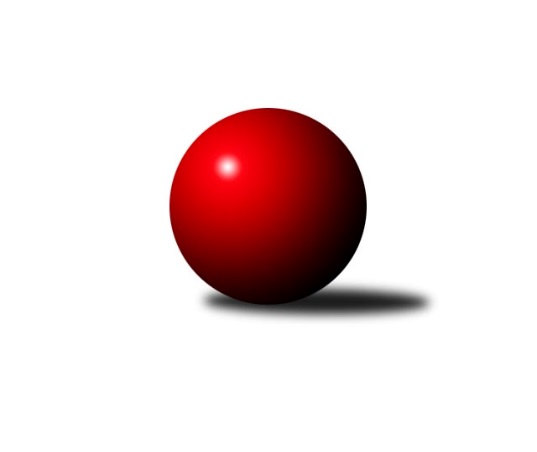 Č.3Ročník 2017/2018	26.5.2024 Interliga 2017/2018Statistika 3. kolaTabulka družstev:		družstvo	záp	výh	rem	proh	skore	sety	průměr	body	plné	dorážka	chyby	1.	ŠK Železiarne Podbrezová	3	3	0	0	19.0 : 5.0 	(49.0 : 23.0)	3879	6	2449	1430	4.3	2.	TJ Lokomotiva Česká Třebová	3	3	0	0	18.0 : 6.0 	(43.0 : 29.0)	3672	6	2362	1310	11.7	3.	SKK Rokycany	2	2	0	0	11.0 : 5.0 	(30.0 : 18.0)	3553	4	2311	1242	11.5	4.	KK PSJ Jihlava	3	2	0	1	15.0 : 9.0 	(41.0 : 31.0)	3500	4	2258	1242	11.7	5.	ŠK Modranka	3	2	0	1	13.0 : 11.0 	(29.0 : 43.0)	3491	4	2268	1223	14.7	6.	ŠKK Trstená Starek	3	2	0	1	11.0 : 13.0 	(35.5 : 36.5)	3632	4	2393	1239	16	7.	TJ Sokol Luhačovice	3	0	2	1	11.0 : 13.0 	(29.5 : 42.5)	3484	2	2278	1206	13.3	8.	TJ Slavoj Veľký Šariš	3	0	2	1	9.0 : 15.0 	(34.0 : 38.0)	3477	2	2276	1201	10.7	9.	KK Slavoj Praha	3	0	1	2	9.0 : 15.0 	(34.5 : 37.5)	3415	1	2238	1177	16.7	10.	TJ Tatran Spišská Nová Ves A	3	0	1	2	8.0 : 16.0 	(31.0 : 41.0)	3452	1	2272	1180	17	11.	KK Inter Bratislava	2	0	0	2	6.0 : 10.0 	(20.0 : 28.0)	3605	0	2326	1279	12.5	12.	TJ Sokol Husovice	3	0	0	3	6.0 : 18.0 	(31.5 : 40.5)	3463	0	2257	1206	17.3Tabulka doma:		družstvo	záp	výh	rem	proh	skore	sety	průměr	body	maximum	minimum	1.	TJ Lokomotiva Česká Třebová	2	2	0	0	13.0 : 3.0 	(28.0 : 20.0)	3721	4	3783	3659	2.	ŠK Železiarne Podbrezová	2	2	0	0	12.0 : 4.0 	(33.5 : 14.5)	3853	4	3882	3824	3.	KK PSJ Jihlava	2	2	0	0	12.0 : 4.0 	(28.0 : 20.0)	3470	4	3556	3383	4.	SKK Rokycany	1	1	0	0	6.0 : 2.0 	(18.0 : 6.0)	3624	2	3624	3624	5.	ŠK Modranka	1	1	0	0	5.0 : 3.0 	(11.0 : 13.0)	3540	2	3540	3540	6.	TJ Slavoj Veľký Šariš	2	0	2	0	8.0 : 8.0 	(27.5 : 20.5)	3387	2	3422	3351	7.	ŠKK Trstená Starek	2	1	0	1	6.0 : 10.0 	(21.5 : 26.5)	3689	2	3730	3648	8.	TJ Sokol Luhačovice	1	0	1	0	4.0 : 4.0 	(12.5 : 11.5)	3501	1	3501	3501	9.	TJ Sokol Husovice	1	0	0	1	3.0 : 5.0 	(12.0 : 12.0)	3426	0	3426	3426	10.	TJ Tatran Spišská Nová Ves A	1	0	0	1	3.0 : 5.0 	(10.0 : 14.0)	3420	0	3420	3420	11.	KK Inter Bratislava	1	0	0	1	3.0 : 5.0 	(9.0 : 15.0)	3548	0	3548	3548	12.	KK Slavoj Praha	1	0	0	1	2.0 : 6.0 	(12.0 : 12.0)	3434	0	3434	3434Tabulka venku:		družstvo	záp	výh	rem	proh	skore	sety	průměr	body	maximum	minimum	1.	ŠK Železiarne Podbrezová	1	1	0	0	7.0 : 1.0 	(15.5 : 8.5)	3905	2	3905	3905	2.	TJ Lokomotiva Česká Třebová	1	1	0	0	5.0 : 3.0 	(15.0 : 9.0)	3622	2	3622	3622	3.	ŠKK Trstená Starek	1	1	0	0	5.0 : 3.0 	(14.0 : 10.0)	3574	2	3574	3574	4.	SKK Rokycany	1	1	0	0	5.0 : 3.0 	(12.0 : 12.0)	3481	2	3481	3481	5.	ŠK Modranka	2	1	0	1	8.0 : 8.0 	(18.0 : 30.0)	3467	2	3484	3449	6.	KK Slavoj Praha	2	0	1	1	7.0 : 9.0 	(22.5 : 25.5)	3406	1	3514	3298	7.	TJ Sokol Luhačovice	2	0	1	1	7.0 : 9.0 	(17.0 : 31.0)	3476	1	3584	3367	8.	TJ Tatran Spišská Nová Ves A	2	0	1	1	5.0 : 11.0 	(21.0 : 27.0)	3469	1	3634	3303	9.	KK PSJ Jihlava	1	0	0	1	3.0 : 5.0 	(13.0 : 11.0)	3530	0	3530	3530	10.	KK Inter Bratislava	1	0	0	1	3.0 : 5.0 	(11.0 : 13.0)	3661	0	3661	3661	11.	TJ Slavoj Veľký Šariš	1	0	0	1	1.0 : 7.0 	(6.5 : 17.5)	3567	0	3567	3567	12.	TJ Sokol Husovice	2	0	0	2	3.0 : 13.0 	(19.5 : 28.5)	3482	0	3612	3351Tabulka podzimní části:		družstvo	záp	výh	rem	proh	skore	sety	průměr	body	doma	venku	1.	ŠK Železiarne Podbrezová	3	3	0	0	19.0 : 5.0 	(49.0 : 23.0)	3879	6 	2 	0 	0 	1 	0 	0	2.	TJ Lokomotiva Česká Třebová	3	3	0	0	18.0 : 6.0 	(43.0 : 29.0)	3672	6 	2 	0 	0 	1 	0 	0	3.	SKK Rokycany	2	2	0	0	11.0 : 5.0 	(30.0 : 18.0)	3553	4 	1 	0 	0 	1 	0 	0	4.	KK PSJ Jihlava	3	2	0	1	15.0 : 9.0 	(41.0 : 31.0)	3500	4 	2 	0 	0 	0 	0 	1	5.	ŠK Modranka	3	2	0	1	13.0 : 11.0 	(29.0 : 43.0)	3491	4 	1 	0 	0 	1 	0 	1	6.	ŠKK Trstená Starek	3	2	0	1	11.0 : 13.0 	(35.5 : 36.5)	3632	4 	1 	0 	1 	1 	0 	0	7.	TJ Sokol Luhačovice	3	0	2	1	11.0 : 13.0 	(29.5 : 42.5)	3484	2 	0 	1 	0 	0 	1 	1	8.	TJ Slavoj Veľký Šariš	3	0	2	1	9.0 : 15.0 	(34.0 : 38.0)	3477	2 	0 	2 	0 	0 	0 	1	9.	KK Slavoj Praha	3	0	1	2	9.0 : 15.0 	(34.5 : 37.5)	3415	1 	0 	0 	1 	0 	1 	1	10.	TJ Tatran Spišská Nová Ves A	3	0	1	2	8.0 : 16.0 	(31.0 : 41.0)	3452	1 	0 	0 	1 	0 	1 	1	11.	KK Inter Bratislava	2	0	0	2	6.0 : 10.0 	(20.0 : 28.0)	3605	0 	0 	0 	1 	0 	0 	1	12.	TJ Sokol Husovice	3	0	0	3	6.0 : 18.0 	(31.5 : 40.5)	3463	0 	0 	0 	1 	0 	0 	2Tabulka jarní části:		družstvo	záp	výh	rem	proh	skore	sety	průměr	body	doma	venku	1.	ŠKK Trstená Starek	0	0	0	0	0.0 : 0.0 	(0.0 : 0.0)	0	0 	0 	0 	0 	0 	0 	0 	2.	ŠK Modranka	0	0	0	0	0.0 : 0.0 	(0.0 : 0.0)	0	0 	0 	0 	0 	0 	0 	0 	3.	TJ Slavoj Veľký Šariš	0	0	0	0	0.0 : 0.0 	(0.0 : 0.0)	0	0 	0 	0 	0 	0 	0 	0 	4.	ŠK Železiarne Podbrezová	0	0	0	0	0.0 : 0.0 	(0.0 : 0.0)	0	0 	0 	0 	0 	0 	0 	0 	5.	TJ Tatran Spišská Nová Ves A	0	0	0	0	0.0 : 0.0 	(0.0 : 0.0)	0	0 	0 	0 	0 	0 	0 	0 	6.	KK Inter Bratislava	0	0	0	0	0.0 : 0.0 	(0.0 : 0.0)	0	0 	0 	0 	0 	0 	0 	0 	7.	SKK Rokycany	0	0	0	0	0.0 : 0.0 	(0.0 : 0.0)	0	0 	0 	0 	0 	0 	0 	0 	8.	TJ Sokol Husovice	0	0	0	0	0.0 : 0.0 	(0.0 : 0.0)	0	0 	0 	0 	0 	0 	0 	0 	9.	TJ Lokomotiva Česká Třebová	0	0	0	0	0.0 : 0.0 	(0.0 : 0.0)	0	0 	0 	0 	0 	0 	0 	0 	10.	KK Slavoj Praha	0	0	0	0	0.0 : 0.0 	(0.0 : 0.0)	0	0 	0 	0 	0 	0 	0 	0 	11.	TJ Sokol Luhačovice	0	0	0	0	0.0 : 0.0 	(0.0 : 0.0)	0	0 	0 	0 	0 	0 	0 	0 	12.	KK PSJ Jihlava	0	0	0	0	0.0 : 0.0 	(0.0 : 0.0)	0	0 	0 	0 	0 	0 	0 	0 Zisk bodů pro družstvo:		jméno hráče	družstvo	body	zápasy	v %	dílčí body	sety	v %	1.	Peter Nemček 	ŠK Železiarne Podbrezová 	3	/	3	(100%)	11	/	12	(92%)	2.	Mikolaj Konopka 	ŠKK Trstená Starek 	3	/	3	(100%)	10.5	/	12	(88%)	3.	Erik Kuna 	ŠK Železiarne Podbrezová 	3	/	3	(100%)	10	/	12	(83%)	4.	Vilmos Zavarko 	ŠK Železiarne Podbrezová 	3	/	3	(100%)	10	/	12	(83%)	5.	Radek Havran 	TJ Lokomotiva Česká Třebová 	3	/	3	(100%)	10	/	12	(83%)	6.	Radoslav Foltín 	TJ Slavoj Veľký Šariš 	3	/	3	(100%)	10	/	12	(83%)	7.	Jan Kotyza 	KK PSJ Jihlava 	3	/	3	(100%)	10	/	12	(83%)	8.	David Klubert 	TJ Tatran Spišská Nová Ves A 	3	/	3	(100%)	9.5	/	12	(79%)	9.	Pavel Jiroušek 	TJ Lokomotiva Česká Třebová 	3	/	3	(100%)	9	/	12	(75%)	10.	Daniel Pažitný 	ŠK Modranka 	3	/	3	(100%)	9	/	12	(75%)	11.	Michal Markus 	TJ Sokol Luhačovice 	3	/	3	(100%)	7.5	/	12	(63%)	12.	Ondřej Matula 	KK PSJ Jihlava 	3	/	3	(100%)	7	/	12	(58%)	13.	Rostislav Gorecký 	TJ Sokol Luhačovice 	3	/	3	(100%)	6	/	12	(50%)	14.	Vojtěch Špelina 	SKK Rokycany 	2	/	2	(100%)	7	/	8	(88%)	15.	Pavel Honsa 	SKK Rokycany 	2	/	2	(100%)	6	/	8	(75%)	16.	Peter Valigura 	TJ Tatran Spišská Nová Ves A 	2	/	2	(100%)	6	/	8	(75%)	17.	Jan Endršt 	SKK Rokycany 	2	/	2	(100%)	6	/	8	(75%)	18.	Ladislav Beránek 	ŠK Modranka 	2	/	2	(100%)	5	/	8	(63%)	19.	Václav Rychtařík ml.	KK PSJ Jihlava 	2	/	2	(100%)	5	/	8	(63%)	20.	Dávid Kadlub 	KK Inter Bratislava 	2	/	2	(100%)	4	/	8	(50%)	21.	Stanislav Partl 	KK PSJ Jihlava 	2	/	3	(67%)	9	/	12	(75%)	22.	Zdeněk Gartus 	KK Slavoj Praha 	2	/	3	(67%)	9	/	12	(75%)	23.	Tomáš Pašiak 	ŠK Železiarne Podbrezová 	2	/	3	(67%)	8.5	/	12	(71%)	24.	Evžen Valtr 	KK Slavoj Praha 	2	/	3	(67%)	8	/	12	(67%)	25.	Zdeněk Vymazal 	TJ Sokol Husovice 	2	/	3	(67%)	8	/	12	(67%)	26.	Štefan Benko 	TJ Tatran Spišská Nová Ves A 	2	/	3	(67%)	7	/	12	(58%)	27.	Martin Podzimek 	TJ Lokomotiva Česká Třebová 	2	/	3	(67%)	6.5	/	12	(54%)	28.	Jiří Mrlík 	TJ Sokol Luhačovice 	2	/	3	(67%)	6.5	/	12	(54%)	29.	Jan Bína 	TJ Lokomotiva Česká Třebová 	2	/	3	(67%)	6.5	/	12	(54%)	30.	Martin Starek 	ŠKK Trstená Starek 	2	/	3	(67%)	6	/	12	(50%)	31.	Radek Polách 	TJ Sokol Luhačovice 	2	/	3	(67%)	5	/	12	(42%)	32.	Ján Jasenský 	KK Inter Bratislava 	1	/	1	(100%)	3	/	4	(75%)	33.	Miroslav Vlčko 	KK Inter Bratislava 	1	/	1	(100%)	2.5	/	4	(63%)	34.	Anton Stašák 	KK Slavoj Praha 	1	/	1	(100%)	2	/	4	(50%)	35.	Bystrík Vadovič 	ŠK Železiarne Podbrezová 	1	/	1	(100%)	2	/	4	(50%)	36.	Stanislav Kováč 	TJ Slavoj Veľký Šariš 	1	/	2	(50%)	5.5	/	8	(69%)	37.	Martin Pozsgai 	KK Inter Bratislava 	1	/	2	(50%)	5	/	8	(63%)	38.	Josef Dvořák 	KK Slavoj Praha 	1	/	2	(50%)	5	/	8	(63%)	39.	Roman Pytlík 	SKK Rokycany 	1	/	2	(50%)	5	/	8	(63%)	40.	Ondřej Topič 	TJ Lokomotiva Česká Třebová 	1	/	2	(50%)	4.5	/	8	(56%)	41.	Dalibor Ksandr 	TJ Lokomotiva Česká Třebová 	1	/	2	(50%)	3.5	/	8	(44%)	42.	Martin Dolnák 	ŠK Modranka 	1	/	2	(50%)	3	/	8	(38%)	43.	Václav Mazur 	TJ Sokol Husovice 	1	/	2	(50%)	3	/	8	(38%)	44.	Marek Zajko 	KK Inter Bratislava 	1	/	2	(50%)	2	/	8	(25%)	45.	Michal Dovičič 	ŠK Modranka 	1	/	2	(50%)	2	/	8	(25%)	46.	Tomáš Procházka 	TJ Sokol Husovice 	1	/	3	(33%)	6	/	12	(50%)	47.	Marek Olejňák 	TJ Slavoj Veľký Šariš 	1	/	3	(33%)	6	/	12	(50%)	48.	Martin Koleják 	ŠKK Trstená Starek 	1	/	3	(33%)	6	/	12	(50%)	49.	Ivan Čech 	ŠKK Trstená Starek 	1	/	3	(33%)	6	/	12	(50%)	50.	Milan Jankovič 	ŠK Modranka 	1	/	3	(33%)	6	/	12	(50%)	51.	David Kuděj 	KK Slavoj Praha 	1	/	3	(33%)	5.5	/	12	(46%)	52.	Jan Machálek ml.	TJ Sokol Husovice 	1	/	3	(33%)	5.5	/	12	(46%)	53.	Dušan Ryba 	TJ Sokol Husovice 	1	/	3	(33%)	5	/	12	(42%)	54.	Tomáš Valík 	KK PSJ Jihlava 	1	/	3	(33%)	5	/	12	(42%)	55.	Daniel Tepša 	ŠK Železiarne Podbrezová 	1	/	3	(33%)	4.5	/	12	(38%)	56.	Vladimír Pešta 	TJ Tatran Spišská Nová Ves A 	1	/	3	(33%)	4	/	12	(33%)	57.	Martin Vaněk 	TJ Sokol Luhačovice 	1	/	3	(33%)	3	/	12	(25%)	58.	Daniel Neumann 	SKK Rokycany 	0	/	1	(0%)	2	/	4	(50%)	59.	Václav Kolář 	TJ Lokomotiva Česká Třebová 	0	/	1	(0%)	2	/	4	(50%)	60.	Daniel Braun 	KK PSJ Jihlava 	0	/	1	(0%)	2	/	4	(50%)	61.	Štěpán Šreiber 	SKK Rokycany 	0	/	1	(0%)	2	/	4	(50%)	62.	Miroslav Hliviak 	TJ Slavoj Veľký Šariš 	0	/	1	(0%)	2	/	4	(50%)	63.	Matej Ondrus 	KK Inter Bratislava 	0	/	1	(0%)	1	/	4	(25%)	64.	Jozef Fábry 	KK Inter Bratislava 	0	/	1	(0%)	1	/	4	(25%)	65.	Martin Procházka 	SKK Rokycany 	0	/	1	(0%)	1	/	4	(25%)	66.	Libor Škoula 	TJ Sokol Husovice 	0	/	1	(0%)	1	/	4	(25%)	67.	Tomáš Roháľ 	TJ Slavoj Veľký Šariš 	0	/	1	(0%)	1	/	4	(25%)	68.	Jozef Čech 	TJ Slavoj Veľký Šariš 	0	/	1	(0%)	1	/	4	(25%)	69.	Tibor Varga 	KK Inter Bratislava 	0	/	1	(0%)	0.5	/	4	(13%)	70.	Jiří Ouhel 	KK PSJ Jihlava 	0	/	1	(0%)	0	/	4	(0%)	71.	Filip Lekeš 	TJ Sokol Luhačovice 	0	/	1	(0%)	0	/	4	(0%)	72.	Rastislav Bajtoš 	TJ Tatran Spišská Nová Ves A 	0	/	1	(0%)	0	/	4	(0%)	73.	Lukáš Juris 	ŠKK Trstená Starek 	0	/	2	(0%)	4	/	8	(50%)	74.	Martin Švorba 	KK PSJ Jihlava 	0	/	2	(0%)	3	/	8	(38%)	75.	Ondrej Kyselica 	ŠK Železiarne Podbrezová 	0	/	2	(0%)	3	/	8	(38%)	76.	Jozef Pešta 	TJ Tatran Spišská Nová Ves A 	0	/	2	(0%)	3	/	8	(38%)	77.	Peter Šibal 	ŠKK Trstená Starek 	0	/	2	(0%)	3	/	8	(38%)	78.	Michal Šimek 	TJ Sokol Husovice 	0	/	2	(0%)	2	/	8	(25%)	79.	Lukáš Janko 	KK Slavoj Praha 	0	/	2	(0%)	1	/	8	(13%)	80.	Maroš Ležovič 	ŠK Modranka 	0	/	2	(0%)	1	/	8	(13%)	81.	Michal Fábry 	ŠKK Trstená Starek 	0	/	2	(0%)	0	/	8	(0%)	82.	Peter Magala 	TJ Slavoj Veľký Šariš 	0	/	3	(0%)	4.5	/	12	(38%)	83.	Rastislav Beran 	TJ Slavoj Veľký Šariš 	0	/	3	(0%)	4	/	12	(33%)	84.	Petr Pavlík 	KK Slavoj Praha 	0	/	3	(0%)	4	/	12	(33%)	85.	Patrik Čéči 	TJ Tatran Spišská Nová Ves A 	0	/	3	(0%)	1.5	/	12	(13%)	86.	Peter Mikulík 	ŠK Modranka 	0	/	3	(0%)	1	/	12	(8%)Průměry na kuželnách:		kuželna	průměr	plné	dorážka	chyby	výkon na hráče	1.	Trstená, 1-4	3736	2406	1329	11.5	(622.7)	2.	Podbrezová, 1-6	3714	2404	1310	10.0	(619.0)	3.	TJ Lokomotiva Česká Třebová, 1-4	3672	2344	1327	13.3	(612.0)	4.	Inter BA, 1-6	3585	2316	1268	12.0	(597.5)	5.	SKK Rokycany, 1-4	3554	2321	1233	13.0	(592.3)	6.	Modranka, 1-4	3535	2274	1261	12.0	(589.2)	7.	TJ Sokol Luhačovice, 1-4	3507	2292	1215	12.0	(584.6)	8.	Spišská Nová Ves, 1-4	3497	2317	1179	16.5	(582.8)	9.	TJ Sokol Husovice, 1-4	3453	2258	1195	15.0	(575.6)	10.	SK Žižkov Praha, 1-4	3441	2235	1206	18.0	(573.6)	11.	KK PSJ Jihlava, 1-4	3397	2222	1174	15.0	(566.2)	12.	Veľký Šariš, 1-6	3360	2242	1118	13.0	(560.1)Nejlepší výkony na kuželnách:Trstená, 1-4ŠK Železiarne Podbrezová	3905	3. kolo	Vilmos Zavarko 	ŠK Železiarne Podbrezová	733	3. koloŠKK Trstená Starek	3730	1. kolo	Ivan Čech 	ŠKK Trstená Starek	669	3. koloKK Inter Bratislava	3661	1. kolo	Ján Jasenský 	KK Inter Bratislava	666	1. koloŠKK Trstená Starek	3648	3. kolo	Peter Nemček 	ŠK Železiarne Podbrezová	655	3. kolo		. kolo	Tomáš Pašiak 	ŠK Železiarne Podbrezová	648	3. kolo		. kolo	Ivan Čech 	ŠKK Trstená Starek	643	1. kolo		. kolo	Mikolaj Konopka 	ŠKK Trstená Starek	641	1. kolo		. kolo	Martin Koleják 	ŠKK Trstená Starek	640	3. kolo		. kolo	Bystrík Vadovič 	ŠK Železiarne Podbrezová	638	3. kolo		. kolo	Martin Starek 	ŠKK Trstená Starek	631	1. koloPodbrezová, 1-6ŠK Železiarne Podbrezová	3882	2. kolo	Vilmos Zavarko 	ŠK Železiarne Podbrezová	702	2. koloŠK Železiarne Podbrezová	3824	1. kolo	Erik Kuna 	ŠK Železiarne Podbrezová	681	2. koloTJ Sokol Luhačovice	3584	1. kolo	Vilmos Zavarko 	ŠK Železiarne Podbrezová	681	1. koloTJ Slavoj Veľký Šariš	3567	2. kolo	Erik Kuna 	ŠK Železiarne Podbrezová	680	1. kolo		. kolo	Tomáš Pašiak 	ŠK Železiarne Podbrezová	660	2. kolo		. kolo	Rostislav Gorecký 	TJ Sokol Luhačovice	649	1. kolo		. kolo	Peter Magala 	TJ Slavoj Veľký Šariš	644	2. kolo		. kolo	Daniel Tepša 	ŠK Železiarne Podbrezová	643	2. kolo		. kolo	Michal Markus 	TJ Sokol Luhačovice	635	1. kolo		. kolo	Peter Nemček 	ŠK Železiarne Podbrezová	634	1. koloTJ Lokomotiva Česká Třebová, 1-4TJ Lokomotiva Česká Třebová	3783	3. kolo	Martin Podzimek 	TJ Lokomotiva Česká Třebová	669	1. koloTJ Lokomotiva Česká Třebová	3659	1. kolo	Jan Bína 	TJ Lokomotiva Česká Třebová	651	3. koloTJ Tatran Spišská Nová Ves A	3634	3. kolo	Radek Havran 	TJ Lokomotiva Česká Třebová	645	3. koloTJ Sokol Husovice	3612	1. kolo	Jan Bína 	TJ Lokomotiva Česká Třebová	643	1. kolo		. kolo	David Klubert 	TJ Tatran Spišská Nová Ves A	642	3. kolo		. kolo	Ondřej Topič 	TJ Lokomotiva Česká Třebová	636	3. kolo		. kolo	Tomáš Procházka 	TJ Sokol Husovice	634	1. kolo		. kolo	Dalibor Ksandr 	TJ Lokomotiva Česká Třebová	627	3. kolo		. kolo	Libor Škoula 	TJ Sokol Husovice	626	1. kolo		. kolo	Jozef Pešta 	TJ Tatran Spišská Nová Ves A	617	3. koloInter BA, 1-6TJ Lokomotiva Česká Třebová	3622	2. kolo	Pavel Jiroušek 	TJ Lokomotiva Česká Třebová	671	2. koloKK Inter Bratislava	3548	2. kolo	Jan Bína 	TJ Lokomotiva Česká Třebová	623	2. kolo		. kolo	Miroslav Vlčko 	KK Inter Bratislava	620	2. kolo		. kolo	Martin Podzimek 	TJ Lokomotiva Česká Třebová	610	2. kolo		. kolo	Martin Pozsgai 	KK Inter Bratislava	595	2. kolo		. kolo	Dávid Kadlub 	KK Inter Bratislava	588	2. kolo		. kolo	Marek Zajko 	KK Inter Bratislava	588	2. kolo		. kolo	Tibor Varga 	KK Inter Bratislava	583	2. kolo		. kolo	Ondřej Topič 	TJ Lokomotiva Česká Třebová	579	2. kolo		. kolo	Radek Havran 	TJ Lokomotiva Česká Třebová	576	2. koloSKK Rokycany, 1-4SKK Rokycany	3624	1. kolo	Pavel Honsa 	SKK Rokycany	640	1. koloŠK Modranka	3484	1. kolo	Jan Endršt 	SKK Rokycany	629	1. kolo		. kolo	Vojtěch Špelina 	SKK Rokycany	621	1. kolo		. kolo	Roman Pytlík 	SKK Rokycany	616	1. kolo		. kolo	Daniel Pažitný 	ŠK Modranka	597	1. kolo		. kolo	Maroš Ležovič 	ŠK Modranka	593	1. kolo		. kolo	Daniel Neumann 	SKK Rokycany	593	1. kolo		. kolo	Peter Mikulík 	ŠK Modranka	583	1. kolo		. kolo	Michal Dovičič 	ŠK Modranka	579	1. kolo		. kolo	Milan Jankovič 	ŠK Modranka	572	1. koloModranka, 1-4ŠK Modranka	3540	2. kolo	Daniel Pažitný 	ŠK Modranka	670	2. koloKK PSJ Jihlava	3530	2. kolo	Michal Dovičič 	ŠK Modranka	625	2. kolo		. kolo	Jan Kotyza 	KK PSJ Jihlava	610	2. kolo		. kolo	Tomáš Valík 	KK PSJ Jihlava	606	2. kolo		. kolo	Stanislav Partl 	KK PSJ Jihlava	602	2. kolo		. kolo	Ondřej Matula 	KK PSJ Jihlava	600	2. kolo		. kolo	Ladislav Beránek 	ŠK Modranka	568	2. kolo		. kolo	Peter Mikulík 	ŠK Modranka	568	2. kolo		. kolo	Milan Jankovič 	ŠK Modranka	564	2. kolo		. kolo	Daniel Braun 	KK PSJ Jihlava	562	2. koloTJ Sokol Luhačovice, 1-4KK Slavoj Praha	3514	2. kolo	Rostislav Gorecký 	TJ Sokol Luhačovice	604	2. koloTJ Sokol Luhačovice	3501	2. kolo	Jiří Mrlík 	TJ Sokol Luhačovice	600	2. kolo		. kolo	Zdeněk Gartus 	KK Slavoj Praha	597	2. kolo		. kolo	Michal Markus 	TJ Sokol Luhačovice	597	2. kolo		. kolo	Josef Dvořák 	KK Slavoj Praha	596	2. kolo		. kolo	David Kuděj 	KK Slavoj Praha	588	2. kolo		. kolo	Radek Polách 	TJ Sokol Luhačovice	585	2. kolo		. kolo	Petr Pavlík 	KK Slavoj Praha	582	2. kolo		. kolo	Evžen Valtr 	KK Slavoj Praha	581	2. kolo		. kolo	Lukáš Janko 	KK Slavoj Praha	570	2. koloSpišská Nová Ves, 1-4ŠKK Trstená Starek	3574	2. kolo	Mikolaj Konopka 	ŠKK Trstená Starek	648	2. koloTJ Tatran Spišská Nová Ves A	3420	2. kolo	Ivan Čech 	ŠKK Trstená Starek	645	2. kolo		. kolo	David Klubert 	TJ Tatran Spišská Nová Ves A	613	2. kolo		. kolo	Peter Valigura 	TJ Tatran Spišská Nová Ves A	585	2. kolo		. kolo	Michal Fábry 	ŠKK Trstená Starek	579	2. kolo		. kolo	Martin Koleják 	ŠKK Trstená Starek	578	2. kolo		. kolo	Jozef Pešta 	TJ Tatran Spišská Nová Ves A	570	2. kolo		. kolo	Martin Starek 	ŠKK Trstená Starek	566	2. kolo		. kolo	Štefan Benko 	TJ Tatran Spišská Nová Ves A	561	2. kolo		. kolo	Peter Šibal 	ŠKK Trstená Starek	558	2. koloTJ Sokol Husovice, 1-4SKK Rokycany	3481	2. kolo	Vojtěch Špelina 	SKK Rokycany	612	2. koloTJ Sokol Husovice	3426	2. kolo	Pavel Honsa 	SKK Rokycany	600	2. kolo		. kolo	Dušan Ryba 	TJ Sokol Husovice	588	2. kolo		. kolo	Jan Endršt 	SKK Rokycany	582	2. kolo		. kolo	Tomáš Procházka 	TJ Sokol Husovice	579	2. kolo		. kolo	Zdeněk Vymazal 	TJ Sokol Husovice	577	2. kolo		. kolo	Štěpán Šreiber 	SKK Rokycany	568	2. kolo		. kolo	Václav Mazur 	TJ Sokol Husovice	563	2. kolo		. kolo	Jan Machálek ml.	TJ Sokol Husovice	562	2. kolo		. kolo	Martin Procházka 	SKK Rokycany	560	2. koloSK Žižkov Praha, 1-4ŠK Modranka	3449	1. kolo	Evžen Valtr 	KK Slavoj Praha	623	1. koloKK Slavoj Praha	3434	1. kolo	Daniel Pažitný 	ŠK Modranka	616	1. kolo		. kolo	Peter Mikulík 	ŠK Modranka	599	1. kolo		. kolo	Martin Dolnák 	ŠK Modranka	590	1. kolo		. kolo	Petr Pavlík 	KK Slavoj Praha	582	1. kolo		. kolo	Zdeněk Gartus 	KK Slavoj Praha	581	1. kolo		. kolo	David Kuděj 	KK Slavoj Praha	580	1. kolo		. kolo	Michal Dovičič 	ŠK Modranka	566	1. kolo		. kolo	Josef Dvořák 	KK Slavoj Praha	551	1. kolo		. kolo	Milan Jankovič 	ŠK Modranka	549	1. koloKK PSJ Jihlava, 1-4KK PSJ Jihlava	3556	3. kolo	Jan Kotyza 	KK PSJ Jihlava	623	3. koloKK PSJ Jihlava	3383	1. kolo	Stanislav Partl 	KK PSJ Jihlava	615	3. koloTJ Sokol Husovice	3351	3. kolo	Tomáš Valík 	KK PSJ Jihlava	606	3. koloKK Slavoj Praha	3298	1. kolo	Zdeněk Gartus 	KK Slavoj Praha	593	1. kolo		. kolo	Zdeněk Vymazal 	TJ Sokol Husovice	591	3. kolo		. kolo	Stanislav Partl 	KK PSJ Jihlava	590	1. kolo		. kolo	Ondřej Matula 	KK PSJ Jihlava	590	3. kolo		. kolo	Evžen Valtr 	KK Slavoj Praha	589	1. kolo		. kolo	Jan Kotyza 	KK PSJ Jihlava	587	1. kolo		. kolo	Václav Rychtařík ml.	KK PSJ Jihlava	581	3. koloVeľký Šariš, 1-6TJ Slavoj Veľký Šariš	3422	3. kolo	Marek Olejňák 	TJ Slavoj Veľký Šariš	600	1. koloTJ Sokol Luhačovice	3367	3. kolo	Michal Markus 	TJ Sokol Luhačovice	599	3. koloTJ Slavoj Veľký Šariš	3351	1. kolo	Radoslav Foltín 	TJ Slavoj Veľký Šariš	595	3. koloTJ Tatran Spišská Nová Ves A	3303	1. kolo	Radek Polách 	TJ Sokol Luhačovice	591	3. kolo		. kolo	Radoslav Foltín 	TJ Slavoj Veľký Šariš	588	1. kolo		. kolo	Miroslav Hliviak 	TJ Slavoj Veľký Šariš	587	3. kolo		. kolo	Martin Vaněk 	TJ Sokol Luhačovice	582	3. kolo		. kolo	Peter Magala 	TJ Slavoj Veľký Šariš	576	3. kolo		. kolo	Patrik Čéči 	TJ Tatran Spišská Nová Ves A	573	1. kolo		. kolo	Stanislav Kováč 	TJ Slavoj Veľký Šariš	573	3. koloČetnost výsledků:	7.0 : 1.0	3x	6.0 : 2.0	2x	5.0 : 3.0	4x	4.0 : 4.0	3x	3.0 : 5.0	3x	2.0 : 6.0	1x	1.0 : 7.0	1x